Witam!Tematem dzisiejszej lekcji będzie męski układ rozrodczy, jego budowa i funkcjonowanie oraz dojrzewanie chłopców.Obejrzyjcie proszę uważnie film:1. https://www.youtube.com/watch?v=MbPP7ds9Ay8	Dojrzewanie chłopców i budowa męskiego układu rozrodczegoNOTATKA:Temat: Budowa i funkcje męskiego układu rozrodczego.1. Rola męskiego układu rozrodczego:- wytwarzanie gamet męskich, czyli plemników- umożliwienie wprowadzenia gamet męskich do żeńskich dróg rodnych- produkcja hormonów płciowychMęskie jadra wydzielają hormon testosteron, który wpływa na funkcjonowanie narządów oraz wygląd mężczyzny ( mięśnie, owłosienie, obniżenie głosu)2. Budowa męskiego układu rozrodczego: - jądra 2 szt. ukryte w mosznie ( produkują plemniki)- najądrza (tu plemniki dojrzewają)- nasieniowody 2szt ( wyprowadzają plemniki na zewnątrz)- pęcherzyk nasienny 2 szt. (produkują substancje tworzące spermę)- gruczoł krokowy czyli prosata- prącie ( zbudowanie z ciał jamistych, które w czasie podniecenia wypełniają się krwią powodując erekcję)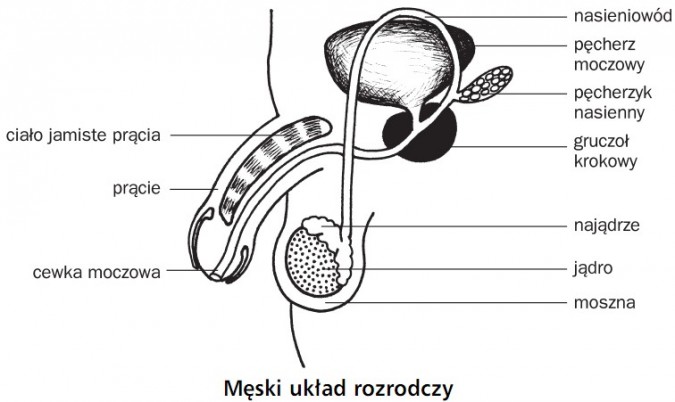 3. Plemnik, to męska komórka rozrodcza. Plemniki mężczyźni produkują od momentu osiągnięcia dojrzałości płciowej, czyli tak ok 12-14 roku życia do końca życia w dość znacznych ilościach.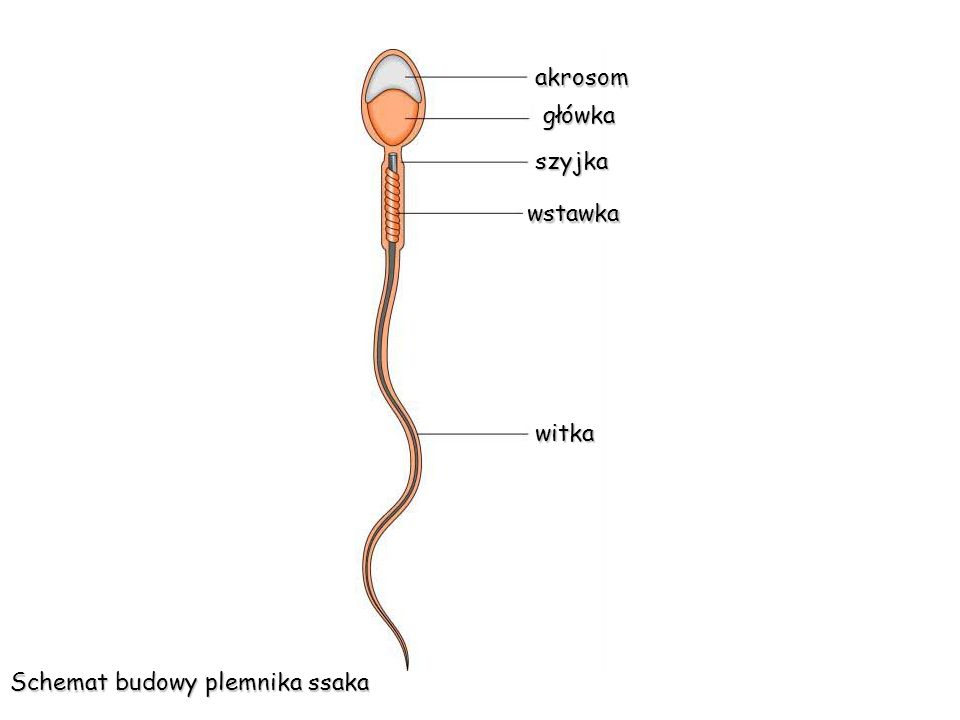 Witka służy do poruszania sięW główce jest materiał genetyczny męski. Akrosom ma enzymy, które pozwalają wniknąć przez otoczkę jaja.4. Chłopcy dojrzewają około 12-14 roku życia. Wtedy w ich organizmie zachodzą zmiany. Za te zmiany odpowiedzialny jest męski hormon płciowy - testosteron. Jądra w czasie dojrzewania zaczynają produkować go więcej, pojawia się owłosienie na genitaliach, potem na twarzy i klatce piersiowej . Chłopiec zaczyna też produkować plemniki. Zwiększa się masa mięśniowa oraz obniża głos. Chłopcy przechodzą wtedy tzw mutację.